Важным направлением развития охраны здоровья граждан является внедрение корпоративных программ на предприятиях. Это многомодульные проекты, направленные на профилактику основных факторов риска развития неинфекционных заболеваний.

На этой неделе подробнее расскажем о формировании
корпоративной культуры здорового образа жизни в
организациях и профилактике профессиональных заболеваний.

Читайте материалы на нашей странице и в официальном канале ведомства в Telegram: https://t.me/minzdrav63region.

#культурапрофилактики
#СамарскаяОбласть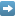 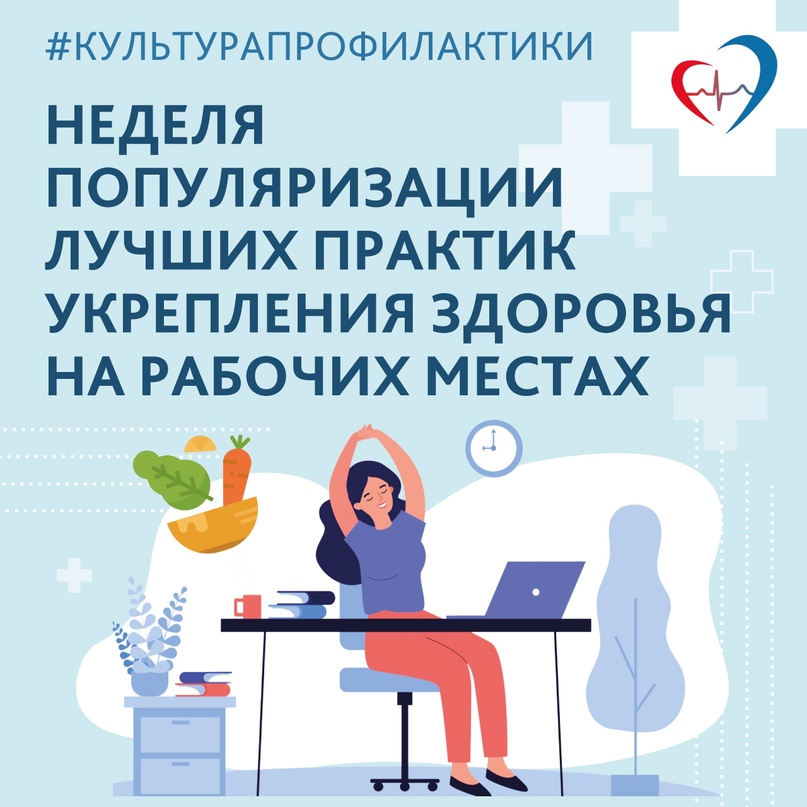 